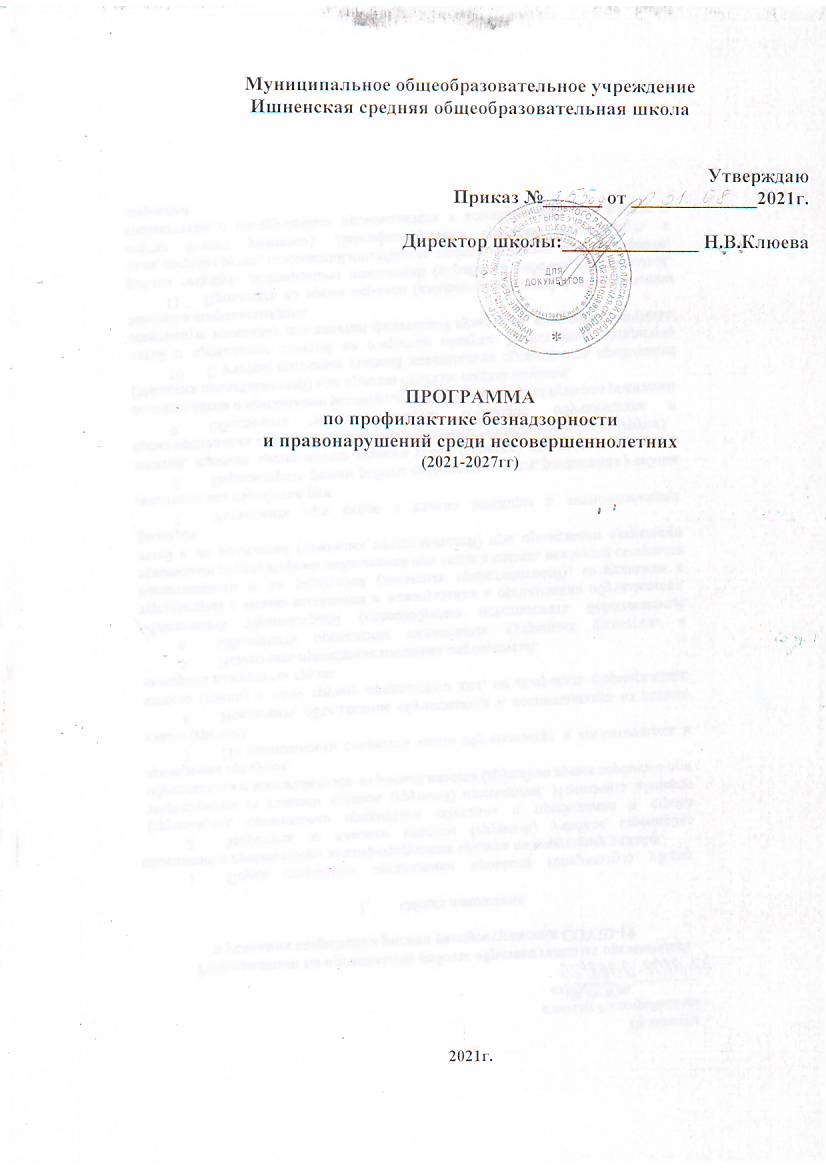 Пояснительная запискаПрограмма создана на основе программы по правовому воспитанию детей и подростков «Право и закон». Социально-политические и экономические преобразования в государстве в большей степени, чем на других категориях населения, отражаются на несовершеннолетних. В частности, в последнее время подростки все более становятся криминально активной категорией населения.Хотя специально «за решетку» никто не стремится, значительная часть контингента участников преступления составляют обучающиеся общеобразовательных школ. Это те молодые, социально незрелые люди, которые еще не понимают, что за любое преступление или правонарушение обязательно наступает ответственность. Это те подростки, развитие которых осложнено влиянием отрицательных социально-психологических факторов: проблемами в адаптации к учебному процессу и к жизни школы, трудностями семейных взаимоотношений, подверженностью негативному воздействию средств массовой информации, неблагоприятным социальным окружением и другим отрицательным влиянием.Наряду со стабильным ростом алкоголизма, наркомании, безнадзорности, сексуальной распущенности, правонарушений и преступлений, увеличением числа других антиобщественных действий особо настораживает складывающаяся тенденция изменения ценностных ориентаций подростков и юношества. Она проявляется в вытеснении традиционных ценностей нравственного порядка, в замещении их культом денег, физической силы, снижении общественно полезной активности, утверждении социальной апатии, появлении устойчивых устремлений к достижению материального достатка любой ценой, в том числе путем сознательного нарушения социальных и нравственных норм.Конечно, учитель не  в силах изменить нравственно-политический климат в стране, но предупредить школьника об опасностях он может. Педагог способен убедить подростка в необходимости задуматься о возможных последствиях его потенциальных противоправных действий; показать, чем он рискует, если позволит увлечь себя стихии подростковых эмоций. Таким образом, школа может методом интенсивного воздействия на создание и поведение детей реально повлиять на уроке правонарушений в молодежной среде.Цель программы – формирование правовой культуры обучающихся.Задачи программы:Создать целостное представление о личной ответственности за антиобщественные деяния, предусмотренные уголовным и административным правом.Научить обучающихся вести себя в общественных местах, соблюдать дисциплину и порядок в школе.Сформировать умение различать хорошие и плохие поступки; способствовать развитию,  становлению и укреплению гражданской позиции, отрицательному отношению к правонарушениям.Предупредить опасность необдуманных действий, свойственных подростковому возрасту, которые могут привести к совершенствованию преступлений.Способствовать развитию навыков самостоятельного осмысления социальных явлений.Циклы разработанной программыНа курс правового воспитания отводится один классный час в четверть. Программа составлена с учетом принципов системности, научности, доступности. Все разделы начинаются и заканчиваются повторением ранее изученного материала.Изучаемые циклыМладшие классы: «Правила общения»Старшие классы:«Правила поведения», «Правила дорожного движения», «Я - гражданин», «Права ребенка», «Административная ответственность», «Уголовная ответственность», «Асоциальное поведение»В конце программы для каждого класса перечислены основные знания и навыки, которыми должны овладеть учащиеся.Методы достижения поставленных целей и задач:Содержание курса реализуется на классных часах, которые планируются из расчета один классный час в четверть.Основной формой является беседа, в процессе которой обучающиеся приобретаю теоретические знания.Наряду с беседами используются такие формы, как деловая игра, практикум, устный журнал, конкурс рисунков и газет, викторина, круглый стол, конкурс сочинений, защита проектов, которые способствуют развитию умений школьников. Причем практические формы работы необходимо чаще использовать в старших классах, обучающиеся которых получили достаточное количество теоретических знаний на уроках и классных часах.В 7-9 классах ежегодно проводится тестирование с целью выявления склонности обучающихся к правонарушениям.Для родителей на основе данной программы разработан цикл лекций по правовой тематике. Содержание программыЗнания, умения и навыки, которые необходимо сформировать к концу учебного года1 класс Знать:Правила поведения в школе;Название государства и государственную символику;Законы класса;Правила личной безопасности.Уметь:Соблюдать правила поведения в школе;Выполнять законы класса;Соблюдать безопасность на улице2 классЗнать:Какого человека называют гражданином?Качества человека, необходимые достойному гражданину;Основные обязанности и права ученика;Правила поведения в общественных местах, дома, в школе.Уметь:Различать хорошие и плохие поступки, добро и зло в повседневной жизни;Высказывать негативное отношение к плохим поступкам.Приобрести навыки культуры общения с разными людьми, в разных ситуациях.3 классЗнать:Что такое закон?Как называется основной закон государства, как называется основной документ гражданина?Какие поступки нарушают устав школы?Какие правила надо соблюдать на железной дорогеУметь:Дисциплинированно вести себя на железной дороге;Соотносить моральные нормы с повседневным поведением.4 класс Знать:Элементарные права людей;Какие правонарушения и преступления может совершить школьник?Первоначальные представления о юридической ответственности.Уметь:Уважать людей;Бережно относиться к своему и чужому имуществу.5 классЗнать:права и обязанности учащихся школы;название основного документа о правах ребенка, основные его статьи;меру наказания за нарушение Правил дорожного движения.Уметь:дисциплинированно вести себя на автодороге;защищать свои права;выполнять обязанности школьника.6 классЗнать:сущность преступления и правонарушения;отличие правовых норм от норм морали;как государство может защитить права ребенка?какая ответственность бывает при создании травмоопасной ситуации?Уметь:различать административный проступок и преступление;правильно оценивать поступки людей;предупреждать создание травмоопасной ситуации.7 классЗнать:понятие о юридической ответственности за совершение преступлений и еевозникновении;меру наказания за преступления, совершенные на железной дороге;информацию об опасностях, связанных с попаданием подростков в асоциальныегруппы;особенности уголовной ответственности за групповые преступлениянесовершеннолетних.Уметь:осознавать преступные цели асоциальных объединений несовершеннолетних;предотвращать свое попадание в преступную группу, выходит из нее;не создавать криминальных ситуаций на железной дороге.8 классЗнать:понятие об административной ответственности и условиях ее возникновения;чем опасны религиозные объединения для подростков?способы и приемы вовлечения подростков в употребление наркотиков.Уметь:соблюдать правопорядок в общественных местах;противостоять вовлечению в религиозные объединения, в употребление наркотиков.9 классЗнать:мотивы, которые могут привести человека к преступлению;права и гарантии несовершеннолетних при устройстве на работу;способы поведения в критической ситуации.Уметь:защищать себя при нарушении трудовых прав;помочь знакомым, попавшим в кризисную ситуацию.10 классЗнать:о социальной опасности преступности, наркомании, алкоголизма;свои права и обязанности при общении с органами правопорядка;меры ответственности за деяния, связанные с незаконным оборотом наркотиков;основные положения Декларации прав человека.Уметь:негативно относиться к людям, нарушающим социальные нормы;отстаивать свои права при общении с сотрудниками правопорядка.11 классЗнать:понятие «воинская обязанность»;положения законодательства, связанные с употреблением алкоголя;особенности субкультур основных неформальных молодежных течений и движений.Уметь: проявлять волевые качества в выборе образа поведения.Тематика лекций для родителей1. Законы воспитания в семье. Какими им быть? (1 класс)2. Воспитание ненасилием в семье. (2 класс)3. Как научит сына или дочь говорить «нет»? (3 класс)4. Детская агрессивность, ее причины и последствия. (4 класс)5. За что ставят на учет в милицию? (5 класс)6. Свободное время – для души и с пользой, или Чем занят ваш ребенок?      (6 класс)7. Как уберечь подростка от насилия? (7 класс)8. Конфликты с собственным ребенком и пути их разрешения. (8 класс)9. Как научиться быть ответственным за свои поступки? (9 класс)10. Что делать, если ваш ребенок попал в милицию? (10 класс)11. Закон и ответственность. (11 класс)Список литературы1.Баженов В.А. Профилактическая работа с несовершеннолетними правонарушителями. Москва. 1994.2.Беличева С.А.. Социально-педагогические методы оценки социального развития дезадаптированных подростков. Вестник психосоциальной и коррекционно-реабилитационной работы. №1, 1995.3.Бестужев-Лада И.В. Факторы риска. Москва. 1989.4.Куган Б.А.. Социально-трудовая адаптация детей социального риска. Курган; Челябинск. 1995.5.Лебединская К.С., Райская М.М., Грибанова Г.В. Подростки с нарушениями в аффективной сфере: Клинико-психологическая характеристика “трудных” подростков/ Науч. - исслед. ин-т дефектологии  Акад.пед. наук СССР. – М.: Педагогика, 1988. – 168 с.: ил.6.Мамайчук И. И.    Психокоррекционные технологии для детей с проблемами в развитии : учебное пособие для вузов по направлению и специальностям психологии : рек. УМО вузов РФ / И. И. Мамайчук. - Санкт-Петербург : Речь, 2006. - 400 с.7.Мардахаев Л.В.. Методика и технология работы социального педагога. Москва. 2002.8.Психологические особенности детей и подростков с проблемами в развитии : изучение и психокоррекция : учебное пособие для вузов по направлению "Педагогика" : доп. УМО вузов РФ / В. Г. Алямовская, Е. Н. Васильева, Е. Е. Дмитриева и др. ; под ред. У. В. Ульенковой. - Санкт-Петербург: Питер, 2007. - 304 с.9.Рожков М.И., Ковальчук М.А.. Воспитание трудного ребёнка. Дети с девиантным поведением. Москва. 2003.10.Технологии социальной работы/Под ред. Е. И. Холостовой. – М: НФРА-М. – 2001. – 400 с. 11.Технология социальной работы / Под ред. И. Г. Зайнышева. - М., 2000. - 240с12.Фельдштейн Д.М.. Психология воспитания подростка. Москва. 1978.13.Филипович И.В., Майстрова М.В.. Психология девиантного поведения. Минск. 2003.14.Шакурова М.В.. Методика и технология работы социального педагога. Москва. 2002.15.Шишковец Т.А.. Справочник социального педагога. Москва. 2005.16. Эмоциональные нарушения в детском возрасте и их коррекция под редакцией В.В. Лебединского и др. М.: Просвещение,1990.-265с.Приложение 1Основные понятияВ соответствии с законодательством Российской Федерации в системе профилактики безнадзорности и правонарушений употребляются следующие основные понятия:Несовершеннолетний - лицо, не достигшее возраста восемнадцати лет.Безнадзорный – несовершеннолетний, контроль за поведением которого, отсутствует вследствие неисполнения или ненадлежащего исполнения обязанностей по его воспитанию, обучению и (или) содержанию со стороны родителей или законных представителей либо должностных лиц.Беспризорный -  безнадзорный, не имеющий места жительства и (или) места пребывания.Несовершеннолетний, находящийся в социально опасном положении,  – лицо в возрасте до 18 лет, которое вследствие безнадзорности или беспризорности находится в обстановке, представляющей опасность для его жизни или здоровья либо не отвечающей требованиям к его воспитанию или содержанию, либо совершает правонарушение или антиобщественные действия.Дети, находящиеся в трудной жизненной ситуации – дети, оставшиеся без попечения родителей; дети-инвалиды; дети, имеющие недостатки в психическом и (или) физическом развитии; дети-жертвы вооруженных и межнациональных конфликтов, экологических и техногенных катастроф, стихийных бедствий; дети из семей беженцев и вынужденных переселенцев; дети, оказавшиеся в экстремальных условиях; дети – жертвы насилия; дети, находящиеся в специальных учебно-воспитательных учреждениях; дети, жизнедеятельность которых объективно нарушена в результате сложившихся обстоятельств и которые не могут преодолеть данные обстоятельства самостоятельно или с помощью семьи.Профилактика безнадзорности и правонарушений несовершеннолетних - система социальных, правовых, педагогических и иных мер, направленных на выявление и устранение причин и условий, способствующих безнадзорности, беспризорности, правонарушениям и антиобщественным действиям несовершеннолетних, осуществляемых в совокупности с индивидуальной профилактической работой с несовершеннолетними и семьями, находящимися в социально опасном положении.Правонарушение - родовое понятие, означающее любое деяние, нарушающее какие-либо нормы права, и представляет собой юридический факт, предусматривающий противоправное виновное деяние, совершенное умышленно либо по неосторожности. За правонарушение законом предусматривается соответственно гражданская, административная, дисциплинарная и уголовная ответственность.Несовершеннолетний, находящийся в социально опасном положении, – лицо в возрасте до 18 лет, которое вследствие безнадзорности или беспризорности находится в обстановке, представляющей опасность для его жизни или здоровья, либо не отвечающей требованиям к его воспитанию или содержанию, либо совершает правонарушение или антиобщественные действия.Семья, находящаяся в социально опасном положении, – семья, имеющая детей, находящихся в социально опасном положении, а также семья, где родители или иные законные представители несовершеннолетних не исполняют своих обязанностей по их воспитанию, обучению и (или) содержанию и (или) отрицательно влияют на их поведение либо жестоко обращаются с ними.Индивидуальная профилактическая работа - деятельность по своевременному выявлению несовершеннолетних и семей, находящихся в социально опасном положении, а также по их социально-педагогической реабилитации и (или) предупреждению совершения ими правонарушений и антиобщественных действийПриложение 2Работа с семьями, находящихся в социально-опасном положенииПРОФИЛАКТИКА ЗЛОУПОТРЕБЛЕНИЯ ПАВМероприятия,направленные на усиление антиэкстремистской деятельностиРабота с учащимися, находящимися на ИПР.Тематика классных часов по профориентации РазделТемаКлассПравила общенияБеседа «Знакомство с правилами школьной жизни»1Правила общенияБеседа «Правило личной безопасности»1Правила общенияБеседа «Что такое «хорошо» и что такое «плохо»2Правила общенияБеседа «Твоя уличная компания. Как попадают в преступную группу»7Правила общенияКруглый стол «Правовая оценка современных неформальных молодежных движений»11Правила поведенияБеседа «Человек в мире правил»1Правила поведенияБеседа «Примерно веди себя в школе, дома, на улице»2Правила поведенияБеседа «За что ставят на внутришкольный учет?»3Правила поведенияБеседа «За что ставят на учет в милиции?»4Правила поведенияБеседа «Бережно относись к школьному и другому общественному имуществу, к своим вещам, вещам товарищей»4Правила поведенияБеседа «Знакомство с правами и обязанностями учащихся»5Правила дорожного движенияПравила поведения в транспорте1Правила дорожного движенияМеста игр и катания на велосипедах, роликах, лыжах, коньках, санках2Правила дорожного движенияОсновные правила поведения учащихся на улице и дороге3Правила дорожного движенияОбязанности пассажиров3Правила дорожного движенияСоблюдение правил дорожного движения велосипедистом4Правила дорожного движенияПоведение школьников вблизи железнодорожных путей4Правила дорожного движенияОсновные правила безопасного поведения при пользовании общественным транспортом5Правила дорожного движенияОтветственность за повреждение имущества на транспортных средствах. Вандализм 5Ответственность за нарушение ПДД6Соблюдение правил дорожного движения велосипедистом6Ответственность за нарушение ПДД пешеходом7Ответственность за повреждение дорог, железнодорожных переездов или других дорожных переездов7Ответственность за нарушение ПДД8Ответственность участника дорожного движения, повлекшее создание помех в движении транспортных средств8Правила перевозки пассажиров на мотоцикле и мотороллере9Уголовная ответственность за кражи и угоны транспортных средств9Я - гражданинБеседа «Я – гражданин России»2Я - гражданинБеседа «Что такое закон? Главный закон страны»3Я - гражданинБеседа «Гражданин и обыватель»5Я - гражданинБеседа «Твоя воинская обязанность»11Права ребенкаБеседа «Твои права и обязанности»2Права ребенкаБеседа «Равенство прав людей от рождения»4Права ребенкаДеловая игра «Главные вопросы»4Права ребенкаУстный журнал «Конвенция «О правах ребенка»5Права ребенкаБеседа «Права детей – забота государства»6Права ребенкаКонкурс рисунков «Конвенция «О правах ребенка»6Права ребенкаБеседа «Подростку о трудовом праве»9Права ребенкаБеседа «Что делать, если ты попал в милицию?»10Права ребенкаКонкурс проектов «Твой вариант Декларации прав человека»10Административная и уголовная ответственностьБеседа «Шалости на железной дороге»3Административная и уголовная ответственностьБеседа «Преступления и правонарушения»6Административная и уголовная ответственностьБеседа «Административная и юридическая ответственность при создании травмоопасной ситуации»6Административная и уголовная ответственностьБеседа «Виды наказаний, назначенные несовершеннолетним. Детская воспитательная колония»7Административная и уголовная ответственностьБеседа «Об ответственности подростков за преступления, совершенные на железной дороге»7Административная и уголовная ответственностьВикторина «Уроки Фемиды»8Административная и уголовная ответственность«Административная ответственность подростков перед законом»8Административная и уголовная ответственностьБеседа «Ответственность за деяния, связанные с оборотом наркотиков»10Административная и уголовная ответственностьДискуссия «От безответственности до преступления один шаг»11Асоциальное поведениеКонкурс сочинений «НЕТ школьному хулиганству»7Асоциальное поведениеПрактикум ситуаций «Как привлекают подростков к употреблению наркотиков?»8Асоциальное поведениеКруглый стол «Нетрадиционные религиозные объединения. Чем они опасны?»8Асоциальное поведениеКонкурс стенных газет «Не делай этого!»9Асоциальное поведениеБеседа «Социальные нормы и асоциальное поведение (преступность, наркомания, алкоголизм)»10Асоциальное поведениеБеседа «Алкоголь и правопорядок»11№Содержание работыОтветственный1.Корректирование списков семей, находящихся в социально опасном положенииКлассные руководители.Социальные педагоги2.Организация и проведение профилактических мероприятий с семьями, находящимися на учете,Социальные педагоги инспекторы ОДН 3.Психолого-педагогический анализ причин неблагополучного  положения семей.Социальные педагоги .классные руководители.4.Обследование материально-бытовых условий семей, состоящих на учете.Социальные педагоги классные руководители5.Проведение индивидуальных бесед с родителями, не исполняющими обязанности по содержанию и воспитаниюнесовершеннолетних детей.Классные руководители, Социальные педагоги,психолог, инспекторы ОДН 6.Осуществление контроля за условиями жизни и деятельности у детей в семьях, находящихся в социально опасном положенииСоциальные педагогиклассные руководители7.Вовлечение родителей из семей, находящихся в социально опасном положении в общешкольную деятельность.Классные руководители.8.Отчеты классных руководителей о работе с семьями.Социальные педагоги9.Информирование соответствующих ведомств о родителях, уклоняющихся от воспитания и содержания своих несовершеннолетних детей.Классные руководители,социальные педагоги администрация школы10.Организация встреч родителей и учащихся с представителями социально-психологической службы, медицинскими работниками, т.д.Зам. директора по ВР социальные педагоги11.Заседание Совета профилактики.Состав Совета профилактики12.Участие в общешкольных мероприятиях, акциях, районных мероприятиях.Классные руководители.Социальные педагоги 13.Лекции для родителей Классные руководители.Социальные педагоги 14.Работа с родителями, с семьями на совещании  при директоре, советах  профилактики, родительских собраниях.Социальные педагоги администрация школы, классные руководители, психолог.№классмероприятияответственные1.Учащиеся, с которыми организована ИПРПо плану ИПРСоциальные педагоги 2.5-6 классы Конкурс рисунков «Мы за здоровый образ жизни».Учитель ИЗО3.5-11 классыРазработка листовок, памяток по ЗОЖКлассные руководители4.1-11 классПроведение тематических классных часовКлассные руководители5.8-11 классСотрудничество с молодежным центром по проведению профилактических классных часов.Социальный педагог, классные руководители.6.5-9 классыПроведение праздника «Мама, папа, я – спортивная семья».Заместитель директора по воспитательной работе.7.1-11 классОрганизация отдыха детей в каникулярный периодЗаместитель директора по воспитательной работе, социальный педагог, классные руководители.8.5-11Выявление учащихся, склонных к употреблению ПАВ.Социальные педагоги 9.1-11Спортивные соревнования.Учителя физкультуры10.1-11Заседание Совета профилактики.Состав Совета профилактики11.1-11Работа с учащимися, находящимися на ИПР и на учете в КДН и ЗПКлассные руководители.Социальные педагоги12.1-11«Мы за ЗОЖ».(выставка литературы)Библиотека13.1-11Классные часы по формированию здорового образа жизниКлассные руководители.14.1-11День здоровья.Учителя физкультурыКл. руководители.15.1-11Родительский лекторийсовместно с учреждениями здравоохранения и органами правопорядка.Зам. директора.Классные руководители.Специалисты профилактических учреждений.16.1-11Международный день отказа от курения (акция)Классные руководители1-11-х классов.17.1-11Всемирный день борьбы со СПИДом (классный час).Классные руководители1-11-х классов.18.5-11«Будущее без наркотиков и СПИД» (конкурс плакатов)Классные руководители5-11-х классов.19.1-11Тематические мероприятия в рамках  Декады правовых знаний.Зам. директора по ВР Социальные педагоги БеседыБеседыБеседыБеседы205 классОпределение здорового образа жизни.Классные руководители 5классов205 классСостав табачного дыма и его влияние на организм человека.Классные руководители 5классов216 классВлияние алкоголя на организм человека.Классные руководители 6 классов216 классНаркотики, психоактивные вещества и последствия их употребления.Классные руководители 6 классов227 классПоследствия употребления ПАВ.Классные руководители7 классов227 классСумею ли я отказаться …Классные руководители7 классов238 классИногда достаточно одной рюмки.Классные руководители8 классов238 классКак избавится от стресса, не прибегая к наркотику.Классные руководители8 классов238 классЧто сейчас модно: курение или здоровый образ жизни?Классные руководители8 классов249 классСовременные требования к профессионалу. Кто нужен работодателю?Классные руководители9 классов249 класс Как контролировать своё эмоционально состояние?Классные руководители9 классов249 классРоль силы воли в отказе от употребления ПАВ.Классные руководители9 классов2510 классСемейные конфликты.Классные руководители10 классов2510 классСистемный подход к достижению успеха.Классные руководители10 классов2510 классСоциальные предпосылки и последствия употребления ПАВ.Классные руководители10 классов2611 классМесто подростка в обществе.Классные руководители11 классов2611 классОсновы развития личности.Классные руководители11 классов2611 классОрганизации по борьбе со злоупотреблением ПАВ и оказанию помощи.Классные руководители11 классов271-11Итоги работы за год.Зам. директора по ВР №участникимероприятияответственный1.1-11Инструктаж учащихся.Правила поведения в случае ЧС.Клас.руковод.1-11-х классов.2.1-11«Безопасный маршрут» (разработка маршрутов движения учащихся «Дом-школа-дом»).Клас.руковод.1-4  классов.3.1-11Участие в проведении Дней солидарности в борьбе с терроризмом.Кл. руководители1-11-х классов.4.1-11Классные родительские собрания.Клас.руковод.1-11-х классов.5.1-11«Уголок безопасности»Преподаватель-организатор ОБЖ 6.1-11«Права человека»Классные руководители 1-11-х классов7.1-11Декада правовых знаний.Клас.руковод. 1-11-х классов,Учителя обществознания8.1-11«Безопасность граждан»(лекции, беседы)Зам. директора по ВР 8.1-11«Безопасность школьника»(оформление тематической наглядности)Социальные педагоги 10.1-11Выполнение мер по профилактикепреступлений против детей.Клас.руковод.1-11-х классов.11.1-11«Мы – многонациональный народ» (классные часы, направленные на профилактику межнациональной розни)Клас.руковод.1-11-х классов.12.Коллектив школыОтработка навыков поведения в случае возникновения ЧСАдминистрация школы, преподаватель-организатор ОБЖ13.Педагогический коллективСовещание педагогического коллектива.Администрация школыСодержаниеОтветственный- Информация об организации досуга учащихся во внеурочное время.- Выявление учащихся уклоняющихся от учебных занятий.- Составление социального паспорта школы.Социальные педагоги Классные руководители.Руководители кружков и спортивных секций.Итоги контроля посещаемостиСоциальные педагоги Зам. директора по ВР «Уберечь от беды» профилактические беседы с учащимися «группы риска» Зам. директора по ВР социальные педагоги., сотрудники профилактических учреждений Анализ состояния посещаемости учащихся, находящихся на ИПРИтоги проверки выполнения единых требований для учащихся.Социальные педагоги Зам. директора по ВР, инспектор ОДНКонтроль посещаемости учащихся.Социальные педагоги «Мы и закон». Профилактические беседы с учащимися, находящимися на контроле (выполнение положений ФЗ №-120 «Об основах системы профилактики безнадзорности и правонарушений несовершеннолетних»).Социальные педагоги инспектор ОДНОрганизация мероприятий с участием учащихся, находящимися на ИПР в рамках Декады правовых знаний.Социальные педагоги сотрудники профилактических учреждений Итоги работы. Контроль посещаемости.Социальные педагоги Анализ работы с учащимися, находящимися на контроле(выполнение положений ФЗ №-120 «Об основах системы профилактики безнадзорности и правонарушений несовершеннолетних»)Зам. дир. по ВР, социальные педагоги Работа с учащимися, находящимися на ИПР, на учете КДН и ЗПСоциальные педагоги., классные руководители, администрация.Оформление характеристик учащихся, состоящих на учете в КДН и ЗП, ОДН и на ИПР.Классные руководители.Привлечение учащихся, находящихся на ИПР к участию в творческих мероприятиях, организация досуга учащихся в каникулярный период.Классные руководители.Проведение бесед с родителями учащихся, находящихся на ИПР с целью оказания помощи в воспитании.Социальные педагог, инспектор ОДН, администрация.Посещение семей учащихся «группы риска» с целью профилактики правонарушений.Классные руководители,  социальные педагоги Заседание Совета профилактики.Состав Совета профилактики.Организация бесед с родителями в рамках программы «Ответственные родители».Классные руководители 1-11-х классов.Участие в творческих мероприятияхСоциальные педагоги классные руководители.классТемаОтветственный7 классЧто такое профессия? Как появились профессии?Классные руководители 7 классов7 классСколько существует профессий?Классные руководители 7 классов7 класс Как связаны между собой профессии и увлечения.Классные руководители 7 классов8 классГде можно почитать и посмотреть о профессиях?Классные руководители 8 классов8 классПамять, внимание и профессиональная успешность.Классные руководители 8 классов8 классМногообразие мира профессий.Классные руководители 8 классов9 классФормирование образа «Я» и проблема выбора профессии.Классные руководители 9 классов9 классКак ориентироваться в мире профессий.Классные руководители 9 классов9 класс Какие ошибки совершают люди при выборе профессии?Классные руководители 9 классов9 классУсловия выбора профессии. Что значит выбрать себе профессию?Классные руководители 9 классов10 классРынок труда и современные требования к профессионалу.Классные руководители 10классов10 классЗдоровье и выбор профессии.Классные руководители 10классов10 класс Профпригодность и моя профессиональная карьера.Классные руководители 10классов10 классПути получения профессии.Классные руководители 10классов11 классУчебные заведения нашей и соседних областей.Классные руководители 11 классов11 класс2. Анализ поступления в учебные заведения выпускников нашей школы.Классные руководители 11 классов